КОРОЧАНСКАЯ ТЕРРИТОРИАЛЬНАЯИЗБИРАТЕЛЬНАЯ КОМИССИЯПОСТАНОВЛЕНИЕКорочаОб исключении из резерва составов участковых избирательных комиссий Корочанского района срока полномочий 2018-2023 годов Руководствуясь пунктом 51 статьи 27 Федерального закона от 12 июня 2002 года № 67-ФЗ «Об основных гарантиях избирательных прав и права на участие в референдуме граждан Российской Федерации», пункта 25.1 Порядка формирования резерва составов участковых комиссий и назначения нового члена участковой комиссии из резерва составов участковых комиссий, утвержденного постановлением Центральной избирательной комиссии Российской Федерации от 5 декабря 2012 года № 152/1137-6 (с последующими изменениями) Корочанская территориальная избирательная комиссия  постановляет:1. Исключить из резерва составов участковых комиссий Корочанского района лиц согласно приложению к настоящему постановлению в связи с истечением срока полномочий участковых избирательных комиссий срока полномочий 2018-2023 годов, в связи с формированием которых был создан указанный резерв составов участковых комиссий. (Прилагается). 2. Разместить настоящее постановление и список лиц,  исключенных из резерва составов участковых комиссий на странице территориальной избирательной комиссии на официальном сайте Избирательной комиссии Белгородской области в информационно-телекоммуникационной сети «Интернет».3. Контроль за выполнением настоящего постановления возложить на секретаря Корочанской территориальной избирательной комиссии Н.С. Цоцорину.     Приложение  №1к постановлению Корочанской  территориальной   избирательной комиссииот 01 июня 2023  года № 19/92-101 июня  2023 года№ 19/92-1ПредседательКорочанской территориальной избирательной комиссииИ.И. МасленниковаСекретарьКорочанской территориальной избирательной комиссииН.С. Цоцорина№ п/пНомер участкаФамилия Имя ОтчествоДата рожденияНаименование субъекта выдвижения1648Малахова Марина Викторовна04.11.1980Корочанское местное отделение Всероссийской политической партии "ЕДИНАЯ РОССИЯ"2649Горбатовская Ольга Сергеевна19.09.1988Корочанское местное отделение Всероссийской политической партии "ЕДИНАЯ РОССИЯ"3648Белов Никита Александрович14.12.2000Корочанское местное отделение Всероссийской политической партии "ЕДИНАЯ РОССИЯ"4647Альшаева Екатерина Александровна10.05.1992Корочанское местное отделение Всероссийской политической партии "ЕДИНАЯ РОССИЯ"5648Доронина Инна Петровна16.11.1970 Собрание избирателей6650Потапова Валентина Ивановна27.06.1961Корочанское местное отделение Всероссийской политической партии "ЕДИНАЯ РОССИЯ"7651Федько Галина Николаевна20.10.1952КОРОЧАНСКОЕ МЕСТНОЕ ОТДЕЛЕНИЕ БЕЛГОРОДСКОГО РЕГИОНАЛЬНОГО ОТДЕЛЕНИЯ политической партии "КОММУНИСТИЧЕСКАЯ ПАРТИЯ РОССИЙСКОЙ ФЕДЕРАЦИИ"8650Морозов Николай Васильевич20.04.1960КОРОЧАНСКОЕ МЕСТНОЕ ОТДЕЛЕНИЕ БЕЛГОРОДСКОГО РЕГИОНАЛЬНОГО ОТДЕЛЕНИЯ политической партии "КОММУНИСТИЧЕСКАЯ ПАРТИЯ РОССИЙСКОЙ ФЕДЕРАЦИИ"9650Кизилова Елена Александровна23.11.1998Корочанское местное отделение Всероссийской политической партии "ЕДИНАЯ РОССИЯ"10650Ускова Наталья Николаевна21.02.1969 Собрание избирателей11647Пономарь Наталья Александровна15.09.1977Корочанское местное отделение Всероссийской политической партии "ЕДИНАЯ РОССИЯ"12645Девкин Андрей Александрович19.04.1994Корочанское местное отделение Всероссийской политической партии "ЕДИНАЯ РОССИЯ"13645Калашников Юрий Иванович01.04.1973 Собрание избирателей14645Немшилова Татьяна Ивановна06.07.1963Корочанское местное отделение Всероссийской политической партии "ЕДИНАЯ РОССИЯ"15644Удовенко Наталья Николаевна08.06.1989 Собрание избирателей16644Медведева Татьяна Николаевна16.05.1973Корочанское местное отделение Всероссийской политической партии "ЕДИНАЯ РОССИЯ"17647Горбатенко Юлия Сергеевна08.08.1981Администрация Бехтеевского сельского поселения муниципального района "Корочанский район" Белгородской области18647Саткаускене Елизавета Васильевна31.08.1951КОРОЧАНСКОЕ МЕСТНОЕ ОТДЕЛЕНИЕ БЕЛГОРОДСКОГО РЕГИОНАЛЬНОГО ОТДЕЛЕНИЯ политической партии "КОММУНИСТИЧЕСКАЯ ПАРТИЯ РОССИЙСКОЙ ФЕДЕРАЦИИ"19646Мелешкова Евгения Григорьевна10.12.1969Корочанское местное отделение Всероссийской политической партии "ЕДИНАЯ РОССИЯ"20646Масловская Алена Юрьевна18.03.1989Корочанское местное отделение Всероссийской политической партии "ЕДИНАЯ РОССИЯ"21646Антюфеева Светлана Сергеевна03.08.1983КОРОЧАНСКОЕ МЕСТНОЕ ОТДЕЛЕНИЕ БЕЛГОРОДСКОГО РЕГИОНАЛЬНОГО ОТДЕЛЕНИЯ политической партии "КОММУНИСТИЧЕСКАЯ ПАРТИЯ РОССИЙСКОЙ ФЕДЕРАЦИИ"22655Ермоленко Марина Викторовна12.04.1983Корочанское местное отделение Всероссийской политической партии "ЕДИНАЯ РОССИЯ"23655Калмыкова Наталья Владимировна20.08.1985 Собрание избирателей24655Косьянова Наталья Леонидовна14.06.1995 Собрание избирателей25654Баженова Алла Николаевна21.03.1955КОРОЧАНСКОЕ МЕСТНОЕ ОТДЕЛЕНИЕ БЕЛГОРОДСКОГО РЕГИОНАЛЬНОГО ОТДЕЛЕНИЯ политической партии "КОММУНИСТИЧЕСКАЯ ПАРТИЯ РОССИЙСКОЙ ФЕДЕРАЦИИ"26655Кретова Светлана Николаевна02.07.1973Корочанское местное отделение Всероссийской политической партии "ЕДИНАЯ РОССИЯ"27657Городова Татьяна Алексеевна03.02.1982Корочанское местное отделение Всероссийской политической партии "ЕДИНАЯ РОССИЯ"28657Беспалова Елена Юрьевна03.12.1983Корочанское местное отделение Всероссийской политической партии "ЕДИНАЯ РОССИЯ"29657Осипова Алёна Владимировна27.07.1984МБОУ "Ломовская средняя общеобразовательная школа Корочанского района Белгородской области"30656Резниченко Татьяна Александровна17.04.1975Корочанское местное отделение Всероссийской политической партии "ЕДИНАЯ РОССИЯ"31656Карталова Мария Александровна20.09.1985 Собрание избирателей32654Фурманова Ольга Михайловна08.11.1974Корочанское местное отделение Всероссийской политической партии "ЕДИНАЯ РОССИЯ"33652Ткаченко Надежда Александровна11.08.1965Корочанское местное отделение Всероссийской политической партии "ЕДИНАЯ РОССИЯ"34652Карпова Татьяна Викторовна08.04.1964КОРОЧАНСКОЕ МЕСТНОЕ ОТДЕЛЕНИЕ БЕЛГОРОДСКОГО РЕГИОНАЛЬНОГО ОТДЕЛЕНИЯ политической партии "КОММУНИСТИЧЕСКАЯ ПАРТИЯ РОССИЙСКОЙ ФЕДЕРАЦИИ"35652Светличная Ольга Анатольевна12.05.1986 Собрание  избирателей36651Москалева Ольга Николаевна24.06.1972Корочанское местное отделение Всероссийской политической партии "ЕДИНАЯ РОССИЯ"37651Горностаев Владимир Николаевич13.02.1998Временно неработающий38653Попова Жанна Петровна19.09.1986 Собрание избирателей39653Дудинских Алла Прокоповна21.06.1973Корочанское местное отделение Всероссийской политической партии "ЕДИНАЯ РОССИЯ"40653Коцюбинская Лидия Ивановна03.03.1959 Собрание избирателей41652Ткаченко Александр Иванович16.09.1971 Собрание избирателей42653Филатова Раиса Ивановна31.07.1959Корочанское местное отделение Всероссийской политической партии "ЕДИНАЯ РОССИЯ"43644Ткач Светлана Ивановна09.06.1957Корочанское местное отделение Всероссийской политической партии "ЕДИНАЯ РОССИЯ"44637Бабкина Марина Евгеньевна13.06.1978 Собрание избирателей45637Демченко Анна Сергеевна09.10.1995Корочанское местное отделение Всероссийской политической партии "ЕДИНАЯ РОССИЯ"46637Масленникова Оксана Петровна06.06.1973Корочанское местное отделение Всероссийской политической партии "ЕДИНАЯ РОССИЯ"47637Городова Елена Сергеевна11.02.1995МБУ системы социальной защиты населения "Комплексный центр социального обслуживания населения Корочанского района"48637Титова Юлия Викторовна02.09.1985Управление образования администрации муниципального района "Корочанский район"49638Костюкова Маргарита Сергеевна15.03.1991Корочанское местное отделение Всероссийской политической партии "ЕДИНАЯ РОССИЯ"50638Ерохина Нина Анатольевна02.03.1973ОГБУЗ "Корочанская центральная районная больница"51638Жданова Екатерина Васильевна23.12.1991 Собрание избирателей52638Михайлюкова Вера Павловна03.07.1973КОРОЧАНСКОЕ МЕСТНОЕ ОТДЕЛЕНИЕ БЕЛГОРОДСКОГО РЕГИОНАЛЬНОГО ОТДЕЛЕНИЯ политической партии "КОММУНИСТИЧЕСКАЯ ПАРТИЯ РОССИЙСКОЙ ФЕДЕРАЦИИ"53638Гатилова Юлия Сергеевна09.09.1983 Собрание избирателей54637Вишняков Евгений Михайлович17.04.1945КОРОЧАНСКОЕ МЕСТНОЕ ОТДЕЛЕНИЕ БЕЛГОРОДСКОГО РЕГИОНАЛЬНОГО ОТДЕЛЕНИЯ политической партии "КОММУНИСТИЧЕСКАЯ ПАРТИЯ РОССИЙСКОЙ ФЕДЕРАЦИИ"55635Калашникова Светлана Николаевна06.03.1962КОРОЧАНСКОЕ МЕСТНОЕ ОТДЕЛЕНИЕ БЕЛГОРОДСКОГО РЕГИОНАЛЬНОГО ОТДЕЛЕНИЯ политической партии "КОММУНИСТИЧЕСКАЯ ПАРТИЯ РОССИЙСКОЙ ФЕДЕРАЦИИ"56635Мишустина Юлия Юрьевна11.05.1979МКУК "Корочанская центральная районная библиотека имени Н.С.Соханской  (Кохановской)"57635Арданьянц Антонина Петровна01.06.1961Корочанское местное отделение Всероссийской политической партии "ЕДИНАЯ РОССИЯ"58635Кодинцева Любовь Ивановна14.02.1969Корочанское местное отделение Всероссийской политической партии "ЕДИНАЯ РОССИЯ"59635Аркатова Любовь Николаевна28.03.1959КОРОЧАНСКОЕ МЕСТНОЕ ОТДЕЛЕНИЕ БЕЛГОРОДСКОГО РЕГИОНАЛЬНОГО ОТДЕЛЕНИЯ политической партии "КОММУНИСТИЧЕСКАЯ ПАРТИЯ РОССИЙСКОЙ ФЕДЕРАЦИИ"60636Одинцов Владимир Александрович08.03.1949КОРОЧАНСКОЕ МЕСТНОЕ ОТДЕЛЕНИЕ БЕЛГОРОДСКОГО РЕГИОНАЛЬНОГО ОТДЕЛЕНИЯ политической партии "КОММУНИСТИЧЕСКАЯ ПАРТИЯ РОССИЙСКОЙ ФЕДЕРАЦИИ"61636Дармина Елена Владимировна22.02.1972МБУ системы социальной защиты населения "Комплексный центр социального обслуживания населения Корочанского района"62636Косухина Раиса Николаевна11.09.1974Корочанское местное отделение Всероссийской политической партии "ЕДИНАЯ РОССИЯ"63636Грецова Марина Григорьевна07.11.1988 Собрание избирателей64636Литвинов Павел Иванович30.12.1962Корочанское местное отделение Всероссийской политической партии "ЕДИНАЯ РОССИЯ"65641Колесникова Светлана Анатольевна16.01.1979Корочанское местное отделение Всероссийской политической партии "ЕДИНАЯ РОССИЯ"66641Будченко Юлия Валерьевна08.03.1991Корочанское местное отделение Всероссийской политической партии "ЕДИНАЯ РОССИЯ"67641Гущин Сергей Алексеевич19.04.1975КОРОЧАНСКОЕ МЕСТНОЕ ОТДЕЛЕНИЕ БЕЛГОРОДСКОГО РЕГИОНАЛЬНОГО ОТДЕЛЕНИЯ политической партии "КОММУНИСТИЧЕСКАЯ ПАРТИЯ РОССИЙСКОЙ ФЕДЕРАЦИИ"68641Калашник Светлана Анатольевна03.07.1973 Собрание избирателей69641Гончаренко Ольга Владимировна09.08.1988Корочанское местное отделение Всероссийской политической партии "ЕДИНАЯ РОССИЯ"70643Быканов Михаил Иванович19.11.1962КОРОЧАНСКОЕ МЕСТНОЕ ОТДЕЛЕНИЕ БЕЛГОРОДСКОГО РЕГИОНАЛЬНОГО ОТДЕЛЕНИЯ политической партии "КОММУНИСТИЧЕСКАЯ ПАРТИЯ РОССИЙСКОЙ ФЕДЕРАЦИИ"71643Бирюкова Любовь Николаевна12.11.1966Корочанское местное отделение Всероссийской политической партии "ЕДИНАЯ РОССИЯ"72642Белогорцева Валентина Николаевна25.01.1949КОРОЧАНСКОЕ МЕСТНОЕ ОТДЕЛЕНИЕ БЕЛГОРОДСКОГО РЕГИОНАЛЬНОГО ОТДЕЛЕНИЯ политической партии "КОММУНИСТИЧЕСКАЯ ПАРТИЯ РОССИЙСКОЙ ФЕДЕРАЦИИ"73642Новосельцева Светлана Юрьевна28.04.1993Корочанское местное отделение Всероссийской политической партии "ЕДИНАЯ РОССИЯ"74642Коломыйцева Юлия Ивановна31.10.1983 Собрание избирателей75640Титова Анна Анатольевна02.06.1990Корочанское местное отделение Всероссийской политической партии "ЕДИНАЯ РОССИЯ"76639Ковалёва Эльвира Николаевна02.02.1992Собрание избирателей 77639Веникова Ирина Викторовна27.05.1958КОРОЧАНСКОЕ МЕСТНОЕ ОТДЕЛЕНИЕ БЕЛГОРОДСКОГО РЕГИОНАЛЬНОГО ОТДЕЛЕНИЯ политической партии "КОММУНИСТИЧЕСКАЯ ПАРТИЯ РОССИЙСКОЙ ФЕДЕРАЦИИ"78639Полякова Алла Александровна28.06.1981Корочанское местное отделение Всероссийской политической партии "ЕДИНАЯ РОССИЯ"79638Котлярова Яна Олеговна23.11.1988Корочанское местное отделение Всероссийской политической партии "ЕДИНАЯ РОССИЯ"80639Мартынова Валентина Ефимовна03.02.1961Корочанское местное отделение Всероссийской политической партии "ЕДИНАЯ РОССИЯ"81640Доронина Ирина Владимировна01.09.1991 Собрание избирателей82640Гусакова Нина Павловна31.01.1972Корочанское местное отделение Всероссийской политической партии "ЕДИНАЯ РОССИЯ"83640Бирюкова Елена Николаевна03.07.1967КОРОЧАНСКОЕ МЕСТНОЕ ОТДЕЛЕНИЕ БЕЛГОРОДСКОГО РЕГИОНАЛЬНОГО ОТДЕЛЕНИЯ политической партии "КОММУНИСТИЧЕСКАЯ ПАРТИЯ РОССИЙСКОЙ ФЕДЕРАЦИИ"84639Киселёва Светлана Владимировна07.10.1985 Собрание избирателей85640Плотникова Галина Николаевна11.05.1967КОРОЧАНСКОЕ МЕСТНОЕ ОТДЕЛЕНИЕ БЕЛГОРОДСКОГО РЕГИОНАЛЬНОГО ОТДЕЛЕНИЯ политической партии "КОММУНИСТИЧЕСКАЯ ПАРТИЯ РОССИЙСКОЙ ФЕДЕРАЦИИ"86670Игнатенко Виктория Андреевна15.11.1997 Собрание избирателей87670Белоненко Петр Николаевич10.07.1964КОРОЧАНСКОЕ МЕСТНОЕ ОТДЕЛЕНИЕ БЕЛГОРОДСКОГО РЕГИОНАЛЬНОГО ОТДЕЛЕНИЯ политической партии "КОММУНИСТИЧЕСКАЯ ПАРТИЯ РОССИЙСКОЙ ФЕДЕРАЦИИ"88669Мандрикова Екатерина Геннадьевна31.03.1985Корочанское местное отделение Всероссийской политической партии "ЕДИНАЯ РОССИЯ"89669Ткачёва Татьяна Анатольевна01.01.1970МБОУ "Соколовская средняя общеобразовательная школа Корочанского района Белгородской области"90669Заикин Александр Анатольевич23.09.1961Корочанское местное отделение Всероссийской политической партии "ЕДИНАЯ РОССИЯ"91671Комышан Татьяна Владимировна12.08.1988 Собрание избирателей92671Шинкарёва Людмила Федоровна14.03.1957Корочанское местное отделение Всероссийской политической партии "ЕДИНАЯ РОССИЯ"93670Шульгина Ольга Анатольевна26.08.1976 Собрание избирателей94670Бессарабенко Татьяна Сергеевна11.08.1996Корочанское местное отделение Всероссийской политической партии "ЕДИНАЯ РОССИЯ"95670Гупалова Татьяна Петровна11.10.1956Корочанское местное отделение Всероссийской политической партии "ЕДИНАЯ РОССИЯ"96668Воробьев Сергей Анатольевич13.11.1985 Собрание избирателей97666Ахмедова Тамара Валерьевна20.08.1992Корочанское местное отделение Всероссийской политической партии "ЕДИНАЯ РОССИЯ"98666Журавлёва Инна Викторовна27.07.1979 Собрание избирателей99666Филева Елена Владимировна20.12.1972 Собрание избирателей100665Хахалева Марина Юрьевна13.01.1982МКУ "Административно - хозяйственный центр обеспечения деятельности органов местного самоуправления муниципального района "Корочанский район" Белгородской области"101666Телешенко Светлана Викторовна20.02.1979Корочанское местное отделение Всероссийской политической партии "ЕДИНАЯ РОССИЯ"102668Пилюгина Татьяна Леонидовна07.01.1967КОРОЧАНСКОЕ МЕСТНОЕ ОТДЕЛЕНИЕ БЕЛГОРОДСКОГО РЕГИОНАЛЬНОГО ОТДЕЛЕНИЯ политической партии "КОММУНИСТИЧЕСКАЯ ПАРТИЯ РОССИЙСКОЙ ФЕДЕРАЦИИ"103668Переверзева Марина Ионасовна23.03.1965Корочанское местное отделение Всероссийской политической партии "ЕДИНАЯ РОССИЯ"104667Украинец Татьяна Владимировна26.03.1984Корочанское местное отделение Всероссийской политической партии "ЕДИНАЯ РОССИЯ"105667Доронина Тамара Ивановна05.04.1968 Собрание избирателей106667Валиева Зарри Шамистан кзы25.10.1980КОРОЧАНСКОЕ МЕСТНОЕ ОТДЕЛЕНИЕ БЕЛГОРОДСКОГО РЕГИОНАЛЬНОГО ОТДЕЛЕНИЯ политической партии "КОММУНИСТИЧЕСКАЯ ПАРТИЯ РОССИЙСКОЙ ФЕДЕРАЦИИ"107674Попаз Наталия Алексеевна29.06.1982 Собрание избирателей108675Буйлина Елена Вячеславовна11.09.1980Корочанское местное отделение Всероссийской политической партии "ЕДИНАЯ РОССИЯ"109674Безлепкин Валерий Александрович15.03.1959Корочанское местное отделение Всероссийской политической партии "ЕДИНАЯ РОССИЯ"110674Булгакова Наталья Владимировна17.04.1979Администрация Шляховское сельского поселения муниципального района "Корочанский район" Белгородской области111674Тур Светлана Евгеньевна06.01.1972Корочанское местное отделение Всероссийской политической партии "ЕДИНАЯ РОССИЯ"112676Минакова Елена Анатольевна27.11.1966 Собрание избирателей113676Придачина Надежда Васильевна12.10.1960Корочанское местное отделение Всероссийской политической партии "ЕДИНАЯ РОССИЯ"114675Колесникова Антонина Юрьевна05.10.1987Корочанское местное отделение Всероссийской политической партии "ЕДИНАЯ РОССИЯ"115675Музычук Ольга Леонидовна07.02.1983 Собрание избирателей116675Федорненко Любовь Геннадьевна02.12.1987МБОУ "Яблоновская средняя общеобразовательная школа Корочанского района Белгородской области"117673Лактионова Елена Викторовна09.09.1974Временно неработающая118672Савченко Татьяна Александровна19.08.1995 Собрание избирателей119672Сюлаева Анна Корюновна01.08.1991КОРОЧАНСКОЕ МЕСТНОЕ ОТДЕЛЕНИЕ БЕЛГОРОДСКОГО РЕГИОНАЛЬНОГО ОТДЕЛЕНИЯ политической партии "КОММУНИСТИЧЕСКАЯ ПАРТИЯ РОССИЙСКОЙ ФЕДЕРАЦИИ"120671Кислицына Людмила Николаевна12.03.1970 Собрание избирателей121671Бойко Вера Николаевна03.02.1961Корочанское местное отделение Всероссийской политической партии "ЕДИНАЯ РОССИЯ"122671Балькова Елена Владимировна21.06.1987КОРОЧАНСКОЕ МЕСТНОЕ ОТДЕЛЕНИЕ БЕЛГОРОДСКОГО РЕГИОНАЛЬНОГО ОТДЕЛЕНИЯ политической партии "КОММУНИСТИЧЕСКАЯ ПАРТИЯ РОССИЙСКОЙ ФЕДЕРАЦИИ"123673Кузьмин Виктор Васильевич10.12.1946 Собрание избирателей124673Шеховцова Татьяна Сергеевна28.04.1957Корочанское местное отделение Всероссийской политической партии "ЕДИНАЯ РОССИЯ"125673Щеблыкин Алексей Иванович22.07.1958Корочанское местное отделение Всероссийской политической партии "ЕДИНАЯ РОССИЯ"126672Забусова Светлана Анатольевна21.01.1975Корочанское местное отделение Всероссийской политической партии "ЕДИНАЯ РОССИЯ"127672Чернышенко Жанна Александровна04.08.1986Корочанское местное отделение Всероссийской политической партии "ЕДИНАЯ РОССИЯ"128665Шевцова Валентина Дмитриевна11.02.1955Корочанское местное отделение Всероссийской политической партии "ЕДИНАЯ РОССИЯ"129660Фоменко Татьяна Владимировна29.10.1962 Собрание избирателей130660Лошкарева Анна Игоревна08.07.1991 Собрание избирателей131659Серов Владислав Константинович02.03.2000КОРОЧАНСКОЕ МЕСТНОЕ ОТДЕЛЕНИЕ БЕЛГОРОДСКОГО РЕГИОНАЛЬНОГО ОТДЕЛЕНИЯ политической партии "КОММУНИСТИЧЕСКАЯ ПАРТИЯ РОССИЙСКОЙ ФЕДЕРАЦИИ"132659Ермоленко Анатолий Сергеевич13.01.1946КОРОЧАНСКОЕ МЕСТНОЕ ОТДЕЛЕНИЕ БЕЛГОРОДСКОГО РЕГИОНАЛЬНОГО ОТДЕЛЕНИЯ политической партии "КОММУНИСТИЧЕСКАЯ ПАРТИЯ РОССИЙСКОЙ ФЕДЕРАЦИИ"133659Капустина Анастасия Юрьевна24.11.1992Корочанское местное отделение Всероссийской политической партии "ЕДИНАЯ РОССИЯ"134661Травкина Наталья Олеговна12.07.1988 Собрание избирателей135661Горбатенко Светлана Васильевна11.07.1975КОРОЧАНСКОЕ МЕСТНОЕ ОТДЕЛЕНИЕ БЕЛГОРОДСКОГО РЕГИОНАЛЬНОГО ОТДЕЛЕНИЯ политической партии "КОММУНИСТИЧЕСКАЯ ПАРТИЯ РОССИЙСКОЙ ФЕДЕРАЦИИ"136660Алиева Эсмира Пиралиевна29.08.1997МБОУ "Новослободская средняя общеобразовательная школа Корочанского района Белгородской области"137660Лобачева Анастасия Викторовна06.05.2001Корочанское местное отделение Всероссийской политической партии "ЕДИНАЯ РОССИЯ"138660Медведева Юлия Сергеевна23.07.1984Корочанское местное отделение Всероссийской политической партии "ЕДИНАЯ РОССИЯ"139659Геннеберг Крестьян Давыдович26.07.1959 Собрание избирателей140658Ковалёв Николай Иванович01.12.1943КОРОЧАНСКОЕ МЕСТНОЕ ОТДЕЛЕНИЕ БЕЛГОРОДСКОГО РЕГИОНАЛЬНОГО ОТДЕЛЕНИЯ политической партии "КОММУНИСТИЧЕСКАЯ ПАРТИЯ РОССИЙСКОЙ ФЕДЕРАЦИИ"141658Демидович Екатерина Николаевна06.11.2001 Собрание избирателей142657Китач Надежда Федоровна25.04.1958КОРОЧАНСКОЕ МЕСТНОЕ ОТДЕЛЕНИЕ БЕЛГОРОДСКОГО РЕГИОНАЛЬНОГО ОТДЕЛЕНИЯ политической партии "КОММУНИСТИЧЕСКАЯ ПАРТИЯ РОССИЙСКОЙ ФЕДЕРАЦИИ"143657Антоненко Наталья Ивановна09.07.1967Корочанское местное отделение Всероссийской политической партии "ЕДИНАЯ РОССИЯ"144657Шевцова Наталья Александровна28.02.1989Корочанское местное отделение Всероссийской политической партии "ЕДИНАЯ РОССИЯ"145659Подпоринова Юлия Александровна09.02.1995 Собрание избирателей146659Подпоринова Людмила Романовна15.11.1967Корочанское местное отделение Всероссийской политической партии "ЕДИНАЯ РОССИЯ"147658Московкина Наталья Витальевна08.07.1997 Собрание избирателей148658Маркелова Оксана Антоновна10.01.1970Корочанское местное отделение Всероссийской политической партии "ЕДИНАЯ РОССИЯ"149658Дудник Светлана Валерьевна03.06.1975Корочанское местное отделение Всероссийской политической партии "ЕДИНАЯ РОССИЯ"150664Нематова Зульфия Мавляновна27.06.1971Корочанское местное отделение Всероссийской политической партии "ЕДИНАЯ РОССИЯ"151664Трифонова Наталья Александровна15.07.1994МКУ "Административно-хозяйственный центр обеспечения деятельности органов местного самоуправления муниципального района "Корочанский район" Белгородской области"152664Гумбина Яна Владимировна26.04.1984 Собрание избирателей153664Топчиева Ирина Валерьевна24.06.1998 Собрание избирателей154664Мирошникова Марина Александровна19.08.1988Корочанское местное отделение Всероссийской политической партии "ЕДИНАЯ РОССИЯ"155665Таранова Жанна Николаевна25.03.1980Корочанское местное отделение Всероссийской политической партии "ЕДИНАЯ РОССИЯ"156665Грищенко Надежда Викторовна06.01.1971 Собрание избирателей157665Редькина Елена Николаевна11.11.1987 Собрание избирателей158664Мусин Анатолий Наилович25.08.1959КОРОЧАНСКОЕ МЕСТНОЕ ОТДЕЛЕНИЕ БЕЛГОРОДСКОГО РЕГИОНАЛЬНОГО ОТДЕЛЕНИЯ политической партии "КОММУНИСТИЧЕСКАЯ ПАРТИЯ РОССИЙСКОЙ ФЕДЕРАЦИИ"159665Обдымко Галина Анатольевна16.06.1974КОРОЧАНСКОЕ МЕСТНОЕ ОТДЕЛЕНИЕ БЕЛГОРОДСКОГО РЕГИОНАЛЬНОГО ОТДЕЛЕНИЯ политической партии "КОММУНИСТИЧЕСКАЯ ПАРТИЯ РОССИЙСКОЙ ФЕДЕРАЦИИ"160664Данилюк Наталья Владимировна15.07.1981 Собрание избирателей161662Пергаева Валентина Алексеевна23.08.1973Корочанское местное отделение Всероссийской политической партии "ЕДИНАЯ РОССИЯ"162662Блинова Елена Валерьевна22.07.1986Корочанское местное отделение Всероссийской политической партии "ЕДИНАЯ РОССИЯ"163662Шевцова Екатерина Михайловна05.04.1988Корочанское местное отделение Всероссийской политической партии "ЕДИНАЯ РОССИЯ"164661Гудова Лариса Алексеевна20.12.1971Корочанское местное отделение Всероссийской политической партии "ЕДИНАЯ РОССИЯ"165661Старченко Алёна Александровна06.03.2002Корочанское местное отделение Всероссийской политической партии "ЕДИНАЯ РОССИЯ"166663Еськова Людмила Ивановна18.07.1970 Собрание избирателей167663Пляка Тамара Найматовна27.04.1959Корочанское местное отделение Всероссийской политической партии "ЕДИНАЯ РОССИЯ"168663Решетникова Алина Александровна27.10.1994Корочанское местное отделение Всероссийской политической партии "ЕДИНАЯ РОССИЯ"169663Попова Алёна Владимировна25.11.1991 Собрание избирателей170663Пляка Владимир Иванович14.08.1956Корочанское местное отделение Всероссийской политической партии "ЕДИНАЯ РОССИЯ"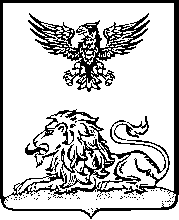 